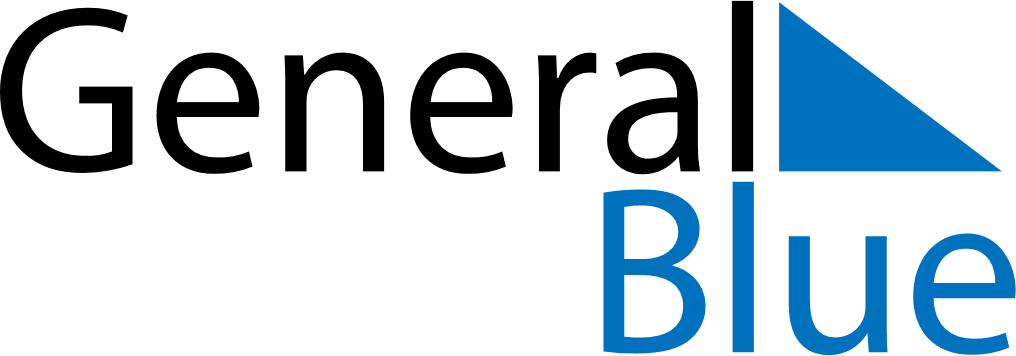 January 2019January 2019January 2019January 2019BelarusBelarusBelarusMondayTuesdayWednesdayThursdayFridaySaturdaySaturdaySunday1234556New Year’s Day7891011121213Christmas Day1415161718191920212223242526262728293031